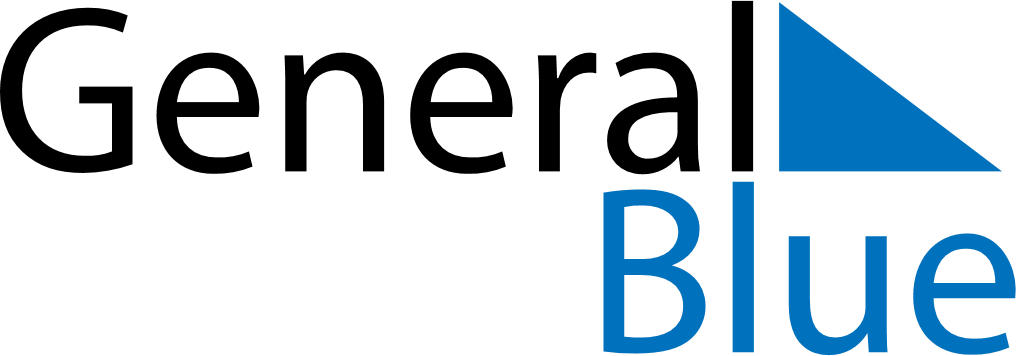 January 2024January 2024January 2024January 2024January 2024January 2024Sint-Truiden, Flanders, BelgiumSint-Truiden, Flanders, BelgiumSint-Truiden, Flanders, BelgiumSint-Truiden, Flanders, BelgiumSint-Truiden, Flanders, BelgiumSint-Truiden, Flanders, BelgiumSunday Monday Tuesday Wednesday Thursday Friday Saturday 1 2 3 4 5 6 Sunrise: 8:41 AM Sunset: 4:43 PM Daylight: 8 hours and 1 minute. Sunrise: 8:41 AM Sunset: 4:44 PM Daylight: 8 hours and 2 minutes. Sunrise: 8:41 AM Sunset: 4:45 PM Daylight: 8 hours and 3 minutes. Sunrise: 8:41 AM Sunset: 4:46 PM Daylight: 8 hours and 4 minutes. Sunrise: 8:41 AM Sunset: 4:47 PM Daylight: 8 hours and 6 minutes. Sunrise: 8:40 AM Sunset: 4:48 PM Daylight: 8 hours and 7 minutes. 7 8 9 10 11 12 13 Sunrise: 8:40 AM Sunset: 4:49 PM Daylight: 8 hours and 9 minutes. Sunrise: 8:40 AM Sunset: 4:50 PM Daylight: 8 hours and 10 minutes. Sunrise: 8:39 AM Sunset: 4:52 PM Daylight: 8 hours and 12 minutes. Sunrise: 8:39 AM Sunset: 4:53 PM Daylight: 8 hours and 14 minutes. Sunrise: 8:38 AM Sunset: 4:54 PM Daylight: 8 hours and 16 minutes. Sunrise: 8:37 AM Sunset: 4:56 PM Daylight: 8 hours and 18 minutes. Sunrise: 8:37 AM Sunset: 4:57 PM Daylight: 8 hours and 20 minutes. 14 15 16 17 18 19 20 Sunrise: 8:36 AM Sunset: 4:59 PM Daylight: 8 hours and 22 minutes. Sunrise: 8:35 AM Sunset: 5:00 PM Daylight: 8 hours and 24 minutes. Sunrise: 8:35 AM Sunset: 5:02 PM Daylight: 8 hours and 27 minutes. Sunrise: 8:34 AM Sunset: 5:03 PM Daylight: 8 hours and 29 minutes. Sunrise: 8:33 AM Sunset: 5:05 PM Daylight: 8 hours and 31 minutes. Sunrise: 8:32 AM Sunset: 5:06 PM Daylight: 8 hours and 34 minutes. Sunrise: 8:31 AM Sunset: 5:08 PM Daylight: 8 hours and 36 minutes. 21 22 23 24 25 26 27 Sunrise: 8:30 AM Sunset: 5:10 PM Daylight: 8 hours and 39 minutes. Sunrise: 8:29 AM Sunset: 5:11 PM Daylight: 8 hours and 42 minutes. Sunrise: 8:28 AM Sunset: 5:13 PM Daylight: 8 hours and 44 minutes. Sunrise: 8:27 AM Sunset: 5:14 PM Daylight: 8 hours and 47 minutes. Sunrise: 8:26 AM Sunset: 5:16 PM Daylight: 8 hours and 50 minutes. Sunrise: 8:24 AM Sunset: 5:18 PM Daylight: 8 hours and 53 minutes. Sunrise: 8:23 AM Sunset: 5:20 PM Daylight: 8 hours and 56 minutes. 28 29 30 31 Sunrise: 8:22 AM Sunset: 5:21 PM Daylight: 8 hours and 59 minutes. Sunrise: 8:20 AM Sunset: 5:23 PM Daylight: 9 hours and 2 minutes. Sunrise: 8:19 AM Sunset: 5:25 PM Daylight: 9 hours and 5 minutes. Sunrise: 8:18 AM Sunset: 5:27 PM Daylight: 9 hours and 8 minutes. 